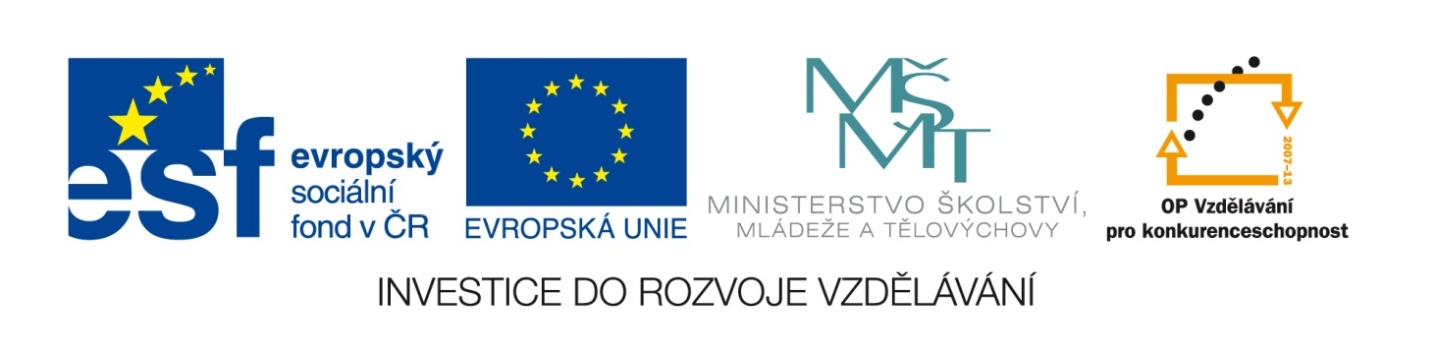  ANOTACETento materiál obsahuje výklad pojmu “magický čtyřúhelník” včetně jeho grafu a základních pojmů s ním související.„ M A G I C K Ý    Č T Y Ř Ú H E L N Í K “(výše v %)                                        HDP                                         10 %                                               5 %               nezaměstnanost                                                       PB              10 %       5 %                     5 %        10 %                                                   5 %                                                                10 %                                                      inflace  Pomocí „magického čtyřúhelníku“ se snažíme o udržování vnitřních vztahů v makroekonomické rovnováze.Největší úspěšnost je když:     HDP je co nejvyšší,                     PB vyrovnaná či mírně v černých číslech,nezaměstnanost na úrovni přirozené – frikční nezaměstnanosti,inflace co nejnižší.Výkonnost národního hospodářství (NH) z makroekonomického hlediska charakterizují čtyři cíle (čtyři vrcholy):Vysoká úroveň a tempo růstu celkového produktu:je označováno jako HDP a pro porovnání ekonomické úrovně jednotlivých zemí se tato hodnota přepočítává na jednoho obyvatele.2) Vysoká míra zaměstnanosti a nízká míra        nezaměstnanosti:ukazuje stav na trhu práce. Vyjadřuje podíl nezaměstnaných obyvatel k celkovému počtu ekonomiky aktivních osob. Za zdravou míru nezaměstnanosti je označována míra mezi 4 – 6 %. 3) Nízká míra inflace (stabilita cenové hladiny):inflace vyjadřuje tempo růstu cenové hladiny v %. Za cenovou stabilitu se označuje inflace ve výši kolem 2 %.    4) Vyrovnaná bilance zahraničního obchodu:         za žádoucí se považuje mírný přebytek salda (plusový zůstatek = černá čísla); jsou to tzv. kladné „čisté vývozy“ (NX: export – import).∑  POUŽITÉ ZDROJE:- vlastní.Název školyGymnázium, střední odborná škola, střední odborné učiliště a vyšší odborná škola, HořiceČíslo projektuCZ.1.07/1.5.00/34.0873Název materiáluVY_32_INOVACE_01.03.03Magický čtyřúhelníkAutorMgr. Marie GrusováTematická oblastEKT pro 3. ročník OARočník3. ročníkDatum tvorbyŘíjen – prosinec 2012AnotaceMateriál je určen pro výuku předmětu ekonomické teorie, zvláště pro zvládnutí základních axiomů v rámci makroekonomie.Metodický pokynMateriál obsahuje jak teoretickou část, tak i příklady grafů a vysvětlení základních zákonů v rámci makroekonomie.